باسمه تعالیوزارت علوم، تحقيقات و فنّاوري ـ معاونت پژوهش و فناوری« جشنواره تجلیل از برگزيدگان پژوهش و فناوري»سال 1402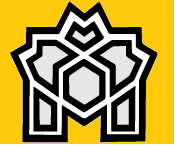 نام دانشگاه يا مؤسسه پژوهشي: دانشگاه علامه طباطبائی 		1ـ مشخصات فردي:نام و نام خانوادگي: مرتبه علمي:‌ (‌استاد  دانشيار استاديار)	2ـفعاليت‏هاي پژوهشي و اجرائی:2-1) مقالات چاپ شده در مجلات معتبر داخلي يا بين المللي :2-2) مقالات پذيرفته شده در همايش هاي ملي/بین المللی:* منظور از سطح ، ملی و بین المللی است2-3) طرحهاي پژوهشي پايان يافته دارای حسن انجام کار از کارفرما(حداقل دارای رقم قرارداد 1 میلیارد ریال): 				2-4)طرحهاي پژوهشي/پايان نامه/رساله پايان يافته که به فناوری رسیده: 		2-5) تأليف یا تصنیف كتاب/ کتاب درسی:2-6) اکتشاف، ابتكار، نوآوري، اختراع، اثر بدیع و ارزنده هنری (مورد تایید مراجع علمی معتبر): 2-7) سردبیری، دبیری تخصصی عضویت در هیات تحریریه نشریات علمی، هيئت مديره انجمن هاي علمي، 2-8) جوائز دریافت شده از جشنواره ها یا سایر مراجع معتبر:2-9) وضعیت شاخص هرش(H-index)  در رشته موضوعی:2-10) وضعیت شاخص ( Citation)  در رشته موضوعی:2-11) اجرای برنامه های مندرج در سند راهبردی دانشگاه:2-12) برگزاری کارگاه های بین المللی2-13) مجری نشست های حل مشکلات کشور:2-14) مدیر قطب علمی:2-15) برگزاری کرسی:رديفعنوان مقالهمشخصات نشريهمشخصات نشريهمشخصات نشريهمشخصات نشريهاسامي همكاران به ترتيب اولويت(شامل نام متقاضي)امتيازرديفعنوان مقالهنام نشريهنوع امتيازسالشمارهاسامي همكاران به ترتيب اولويت(شامل نام متقاضي)امتيازجمع امتياز پژوهشگر از اين بند با رعايت مفاد آئين‌نامه:جمع امتياز پژوهشگر از اين بند با رعايت مفاد آئين‌نامه:جمع امتياز پژوهشگر از اين بند با رعايت مفاد آئين‌نامه:جمع امتياز پژوهشگر از اين بند با رعايت مفاد آئين‌نامه:جمع امتياز پژوهشگر از اين بند با رعايت مفاد آئين‌نامه:جمع امتياز پژوهشگر از اين بند با رعايت مفاد آئين‌نامه:جمع امتياز پژوهشگر از اين بند با رعايت مفاد آئين‌نامه:رديفعنوان مقالهمشخصات همايشمشخصات همايشمشخصات همايشمشخصات همايشاسامي همكاران به ترتيب اولويت(شامل نام متقاضي)امتيازرديفعنوان مقالهنام همايشسطح*محل برگزاريسالاسامي همكاران به ترتيب اولويت(شامل نام متقاضي)امتياز123جمع امتياز پژوهشگر از اين بند با رعايت مفاد آئين‌نامه:جمع امتياز پژوهشگر از اين بند با رعايت مفاد آئين‌نامه:جمع امتياز پژوهشگر از اين بند با رعايت مفاد آئين‌نامه:جمع امتياز پژوهشگر از اين بند با رعايت مفاد آئين‌نامه:جمع امتياز پژوهشگر از اين بند با رعايت مفاد آئين‌نامه:جمع امتياز پژوهشگر از اين بند با رعايت مفاد آئين‌نامه:جمع امتياز پژوهشگر از اين بند با رعايت مفاد آئين‌نامه:رديفرديفعنوان طرحمسئوليت در طرحمسئوليت در طرحمسئوليت در طرحمسئوليت در طرحسفارش دهندهتاريخ شروعتاريخ خاتمهامتيازرديفرديفعنوان طرحانفرادیگروهیگروهیگروهیسفارش دهندهتاريخ شروعتاريخ خاتمهامتيازرديفرديفعنوان طرحانفرادیمجریهمکار اصلیسایر همکارانسفارش دهندهتاريخ شروعتاريخ خاتمهامتياز1122جمع امتياز پژوهشگر از اين بند با رعايت مفاد آئين‌نامه:جمع امتياز پژوهشگر از اين بند با رعايت مفاد آئين‌نامه:جمع امتياز پژوهشگر از اين بند با رعايت مفاد آئين‌نامه:جمع امتياز پژوهشگر از اين بند با رعايت مفاد آئين‌نامه:جمع امتياز پژوهشگر از اين بند با رعايت مفاد آئين‌نامه:جمع امتياز پژوهشگر از اين بند با رعايت مفاد آئين‌نامه:جمع امتياز پژوهشگر از اين بند با رعايت مفاد آئين‌نامه:جمع امتياز پژوهشگر از اين بند با رعايت مفاد آئين‌نامه:جمع امتياز پژوهشگر از اين بند با رعايت مفاد آئين‌نامه:رديفعنوان طرحنوع طرحنوع طرحنوع طرحسفارش دهندهتاريخ شروعتاريخ خاتمهامتيازرديفعنوان طرحتجاري سازي شده از طريق ايجاد شركت دانش بنيان (شركت در مركز رشد)تجاري سازي شدهنمونه اوليه آزمايشگاهيسفارش دهندهتاريخ شروعتاريخ خاتمهامتياز1جمع امتياز پژوهشگر از اين بند با رعايت مفاد آئين‌نامه:جمع امتياز پژوهشگر از اين بند با رعايت مفاد آئين‌نامه:جمع امتياز پژوهشگر از اين بند با رعايت مفاد آئين‌نامه:جمع امتياز پژوهشگر از اين بند با رعايت مفاد آئين‌نامه:جمع امتياز پژوهشگر از اين بند با رعايت مفاد آئين‌نامه:جمع امتياز پژوهشگر از اين بند با رعايت مفاد آئين‌نامه:جمع امتياز پژوهشگر از اين بند با رعايت مفاد آئين‌نامه:جمع امتياز پژوهشگر از اين بند با رعايت مفاد آئين‌نامه:رديفعنوان كتابنوع كتابنوع كتابتاريخ اولین چاپناشراسامي همكاران به ترتيب اولويت (شامل نام متقاضي)اسامي همكاران به ترتيب اولويت (شامل نام متقاضي)امتيازامتيازرديفعنوان كتابتأليفتصنيفتاريخ اولین چاپناشراسامي همكاران به ترتيب اولويت (شامل نام متقاضي)اسامي همكاران به ترتيب اولويت (شامل نام متقاضي)امتيازامتياز123جمع امتياز پژوهشگر از اين بند با رعايت مفاد آئين‌نامه:جمع امتياز پژوهشگر از اين بند با رعايت مفاد آئين‌نامه:جمع امتياز پژوهشگر از اين بند با رعايت مفاد آئين‌نامه:جمع امتياز پژوهشگر از اين بند با رعايت مفاد آئين‌نامه:جمع امتياز پژوهشگر از اين بند با رعايت مفاد آئين‌نامه:جمع امتياز پژوهشگر از اين بند با رعايت مفاد آئين‌نامه:جمع امتياز پژوهشگر از اين بند با رعايت مفاد آئين‌نامه:جمع امتياز پژوهشگر از اين بند با رعايت مفاد آئين‌نامه:رديفعــنوان ابتكار، نوآوري و اختراع، اثربدیع و ارزنده هنریمحل ثبتمرجع تایید کنندهتاريخ ثبتآيا به مرحله توليد رسيده استامتياز1جمع امتياز پژوهشگر از اين بند با رعايت مفاد آئين‌نامه:جمع امتياز پژوهشگر از اين بند با رعايت مفاد آئين‌نامه:جمع امتياز پژوهشگر از اين بند با رعايت مفاد آئين‌نامه:جمع امتياز پژوهشگر از اين بند با رعايت مفاد آئين‌نامه:جمع امتياز پژوهشگر از اين بند با رعايت مفاد آئين‌نامه:رديفرديفسردبیری و عضویت در هیات تحریریه نشریات علمی ، داوری مقالاتعنوان نشریهامتياز112233445566جمع امتياز پژوهشگر از اين بند با رعايت مفاد آئين‌نامه:جمع امتياز پژوهشگر از اين بند با رعايت مفاد آئين‌نامه:جمع امتياز پژوهشگر از اين بند با رعايت مفاد آئين‌نامه:رديفمرجع اعطای جایزهعنوان دستاورد منجر به جایزهنوع جایزهنوع جایزهسال دریافت جایزهرتبهامتيازرديفمرجع اعطای جایزهعنوان دستاورد منجر به جایزهداخلیبین المللیسال دریافت جایزهرتبهامتياز123جمع امتياز پژوهشگر از اين بند با رعايت مفاد آئين‌نامه:جمع امتياز پژوهشگر از اين بند با رعايت مفاد آئين‌نامه:جمع امتياز پژوهشگر از اين بند با رعايت مفاد آئين‌نامه:جمع امتياز پژوهشگر از اين بند با رعايت مفاد آئين‌نامه:جمع امتياز پژوهشگر از اين بند با رعايت مفاد آئين‌نامه:20ردیف نام مقالهامتیاز12ردیف نام مقالهامتیاز12منظر استراتژیکاهدافبرنامه عملیاتی منظر استراتژیکاهدافبرنامه عملیاتی  تحول در علوم انسانیارزش‌بخشی و ارتقای جایگاه علوم انسانی در کشور  تحول در علوم انسانیارزش‌بخشی و ارتقای جایگاه علوم انسانی در کشور  تحول در علوم انسانیارزش‌بخشی و ارتقای جایگاه علوم انسانی در کشور  تحول در علوم انسانینظریه‌پردازی در علوم انسانی تحول در علوم انسانینظریه‌پردازی در علوم انسانی تحول در علوم انسانینظریه‌پردازی در علوم انسانی تحول در علوم انسانی    مواجهۀ مبنایی، تطبیقی و انتقادي در حوزه‌هاي مختلف علوم انسانی   تحول در علوم انسانی    مواجهۀ مبنایی، تطبیقی و انتقادي در حوزه‌هاي مختلف علوم انسانی   تحول در علوم انسانی    مواجهۀ مبنایی، تطبیقی و انتقادي در حوزه‌هاي مختلف علوم انسانی   تحول در علوم انسانیبازنگری برنامه‌ها و منابع درسی و شناسایی مرزهای دانش در حوزۀ علوم انسانی و سایر علوم مرتبط  تحول در علوم انسانیبازنگری برنامه‌ها و منابع درسی و شناسایی مرزهای دانش در حوزۀ علوم انسانی و سایر علوم مرتبط  تحول در علوم انسانیبازنگری برنامه‌ها و منابع درسی و شناسایی مرزهای دانش در حوزۀ علوم انسانی و سایر علوم مرتبط  تحول در علوم انسانیبازنگری برنامه‌ها و منابع درسی و شناسایی مرزهای دانش در حوزۀ علوم انسانی و سایر علوم مرتبط  تحول در علوم انسانیمرجعیت علمی استادان و نیل به راهبری فکری در علوم انسانی  تحول در علوم انسانیمرجعیت علمی استادان و نیل به راهبری فکری در علوم انسانی  جایگاه دانشگاه و برندسازیبهبود تصویر سازمانی جایگاه دانشگاه و برندسازیبهبود تصویر سازمانی جایگاه دانشگاه و برندسازیتقویت برنامه‌های ترویجی  جایگاه دانشگاه و برندسازیتقویت برنامه‌های ترویجی  هدفمندسازی پژوهششکل دادن به زیست بوم نوآوری در علوم انسانی  هدفمندسازی پژوهششکل دادن به زیست بوم نوآوری در علوم انسانی  هدفمندسازی پژوهششکل دادن به زیست بوم نوآوری در علوم انسانی  هدفمندسازی پژوهشتوسعۀ کمّی و کیفی تولیدات پژوهشی دانشگاه  هدفمندسازی پژوهشتوسعۀ کمّی و کیفی تولیدات پژوهشی دانشگاه  هدفمندسازی پژوهشتوسعۀ کمّی و کیفی تولیدات پژوهشی دانشگاه  هدفمندسازی پژوهشتعامل و هم‌افزایی پژوهشی با نهادهای علمی و دینی مرجع  هدفمندسازی پژوهشتعامل و هم‌افزایی پژوهشی با نهادهای علمی و دینی مرجع  هدفمندسازی پژوهشتعامل و هم‌افزایی پژوهشی با نهادهای علمی و دینی مرجع  اعتلای فرهنگی، اجتماعی و تربیتیگسترش فرهنگ کارآفرینی و مسئولیت پذیری در دانشجویان اعتلای فرهنگی، اجتماعی و تربیتیگسترش فرهنگ کارآفرینی و مسئولیت پذیری در دانشجویان اعتلای فرهنگی، اجتماعی و تربیتیگسترش فرهنگ کارآفرینی و مسئولیت پذیری در دانشجویان اعتلای فرهنگی، اجتماعی و تربیتیارتقای کمّیت و کیفیت فعالیت‌های فوق برنامه دانشجویی  اعتلای فرهنگی، اجتماعی و تربیتیارتقای کمّیت و کیفیت فعالیت‌های فوق برنامه دانشجویی  اعتلای فرهنگی، اجتماعی و تربیتیارتقای کمّیت و کیفیت فعالیت‌های فوق برنامه دانشجویی  اعتلای فرهنگی، اجتماعی و تربیتیگسترش فضای معنوی و زیست مومنانه  اعتلای فرهنگی، اجتماعی و تربیتیگسترش فضای معنوی و زیست مومنانه  اعتلای فرهنگی، اجتماعی و تربیتیگسترش فضای معنوی و زیست مومنانه  اعتلای فرهنگی، اجتماعی و تربیتیتقویت قدرت تفکر، تعقل، نقادی و حقیقت جویی  اعتلای فرهنگی، اجتماعی و تربیتیتقویت قدرت تفکر، تعقل، نقادی و حقیقت جویی  اعتلای فرهنگی، اجتماعی و تربیتیتقویت قدرت تفکر، تعقل، نقادی و حقیقت جویی  اعتلای فرهنگی، اجتماعی و تربیتیترویج و تعمیق سبک زندگی اسلامی- ایرانی اعتلای فرهنگی، اجتماعی و تربیتیترویج و تعمیق سبک زندگی اسلامی- ایرانی اعتلای فرهنگی، اجتماعی و تربیتیترویج و تعمیق سبک زندگی اسلامی- ایرانی اعتلای فرهنگی، اجتماعی و تربیتیارتقای سطح سلامت جسمی، روانی و اجتماعی دانشجویان و کارمندان  اعتلای فرهنگی، اجتماعی و تربیتیارتقای سطح سلامت جسمی، روانی و اجتماعی دانشجویان و کارمندان  اعتلای فرهنگی، اجتماعی و تربیتیارتقای سطح سلامت جسمی، روانی و اجتماعی دانشجویان و کارمندان  بین‌المللی شدناتحاد استراتژیک با دانشگاه‌های کشورهای آسیایی، مسلمان و محور مقاومت  بین‌المللی شدناتحاد استراتژیک با دانشگاه‌های کشورهای آسیایی، مسلمان و محور مقاومت  بین‌المللی شدنگسترش همکاری‌های علمی با دانشگاه‌های مرجع بین‌المللی  بین‌المللی شدنگسترش همکاری‌های علمی با دانشگاه‌های مرجع بین‌المللی  بین‌المللی شدنگسترش همکاری‌های علمی با دانشگاه‌های مرجع بین‌المللی   ارتباط با جامعه و نظام اسلامیتأثیرگذاری اجتماعی و ارتقای کیفیت پاسخگویی به نیازهای جامعه و صنعت و دولت   ارتباط با جامعه و نظام اسلامیتأثیرگذاری اجتماعی و ارتقای کیفیت پاسخگویی به نیازهای جامعه و صنعت و دولت   ارتباط با جامعه و نظام اسلامیتأثیرگذاری اجتماعی و ارتقای کیفیت پاسخگویی به نیازهای جامعه و صنعت و دولت   ارتباط با جامعه و نظام اسلامیکمک به تصمیم‌سازی در حاکمیت و نقش آفرینی در حل چالش‌های اجتماعی  ارتباط با جامعه و نظام اسلامیکمک به تصمیم‌سازی در حاکمیت و نقش آفرینی در حل چالش‌های اجتماعی  ارتباط با جامعه و نظام اسلامیکمک به تصمیم‌سازی در حاکمیت و نقش آفرینی در حل چالش‌های اجتماعی تعالی آموزشپرورش دانش آموختگان متخصص بر محور ارزش ها  تعالی آموزشپرورش دانش آموختگان متخصص بر محور ارزش ها  تعالی آموزشتوانمندسازی اعضای هیئت علمی تعالی آموزشتوانمندسازی اعضای هیئت علمی تعالی آموزشگسترش رشته های  نوین و بین رشته ای تعالی آموزشگسترش رشته های  نوین و بین رشته ای تعالی آموزشغنی‌سازی محتوای برنامه‌های درسی تعالی آموزشغنی‌سازی محتوای برنامه‌های درسی تعالی آموزشغنی‌سازی محتوای برنامه‌های درسی تعالی آموزشتعالی کیفت نظام آموزش  تعالی آموزشتعالی کیفت نظام آموزش 8- توسعه زیر ساخت‌ها و بهره‌وری مدیریتارتقاء کیفیت خدمات و بهبود بهره وری منابع 8- توسعه زیر ساخت‌ها و بهره‌وری مدیریتارتقاء کیفیت خدمات و بهبود بهره وری منابع 8- توسعه زیر ساخت‌ها و بهره‌وری مدیریتتامین منابع مالی پایدار8- توسعه زیر ساخت‌ها و بهره‌وری مدیریتبهبود توانمندسازها و زیرساخت‌های دانشگاه (انسانی، سازمانی، کالبدی، اطلاعاتی)8- توسعه زیر ساخت‌ها و بهره‌وری مدیریتبهبود توانمندسازها و زیرساخت‌های دانشگاه (انسانی، سازمانی، کالبدی، اطلاعاتی)ردیف کارگاه امتیاز12ردیف نام نشست امتیاز12ردیف نام قطب علمی امتیاز12ردیف نوع کرسی: نظریه پردازی (ارائه نظریه، نقد یا نوآوری)و یا کرسی ترویجی(صرفا صاحب کرسی) امتیاز12نام و نام خانوادگي :        مدرك تحصيلي:سمت:امضاء: ............................................................................                ......................................          ......................................جمع كل امتيازات پژوهشگر:   .......................................                                              تاريخ:  .......................................